De novo transcriptome assembly and development of EST-SSR markers for Pterocarpus santalinus L. f. (Red sanders), a threatened and endemic timber tree of IndiaJournal: Genetic Resources and Crop EvolutionSindhu Agasthikumar, Maheswari Patturaj, Aghila Samji, Balasubramanian Aiyer, Aiswarya Munusamy, Nithishkumar Kannan, Vijayakumar Arivazhagan,  Rekha R Warrier, Yasodha Ramasamy*Division of Plant Biotechnology & Cytogenetics, Institute of Forest Genetics and Tree Breeding, Coimbatore 641 002 INDIA*Corresponding author email: yasodha@icfre.org;  Orcid: 0000-0001-9992-9992Supplementary File 1Supplementary document 1a: Chromosome count database of the genus Pterocarpus (Rice et al. 2015; http://ccdb.tau.ac.il/search/Pterocarpus/) (* present study)ReferencesRice A, Glick L, Abadi S, Einhorn M., Kopelman NM., Salman-Minkov A, Mayzel J, ChayO and MayroseI.(2014). The Chromosome Counts Database (CCDB) – a community resource of plant chromosome numbers. New Phytol.https://doi: 10.1111/nph.1319Supplementary File 1b: Top 20 species hit from the annotation against SwissProt database for a de novo red sanders transcriptome assembly.Supplementary File 1c: Functional annotation of assembled sequences based on COG classification of unigenes in red sanders.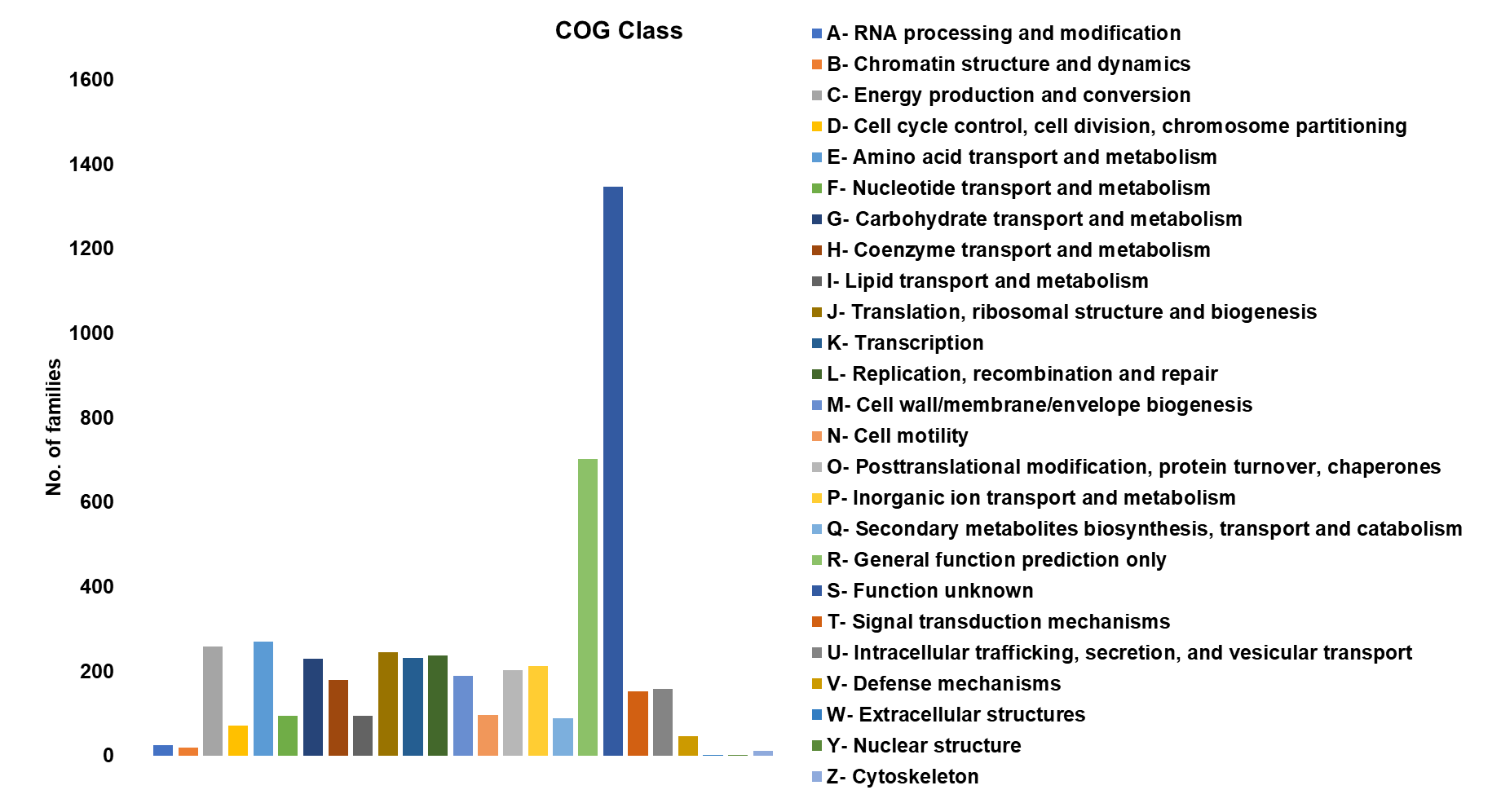 Supplementary File 1d: Functional annotation of assembled sequences based on KOG classification of unigenes in red sanders.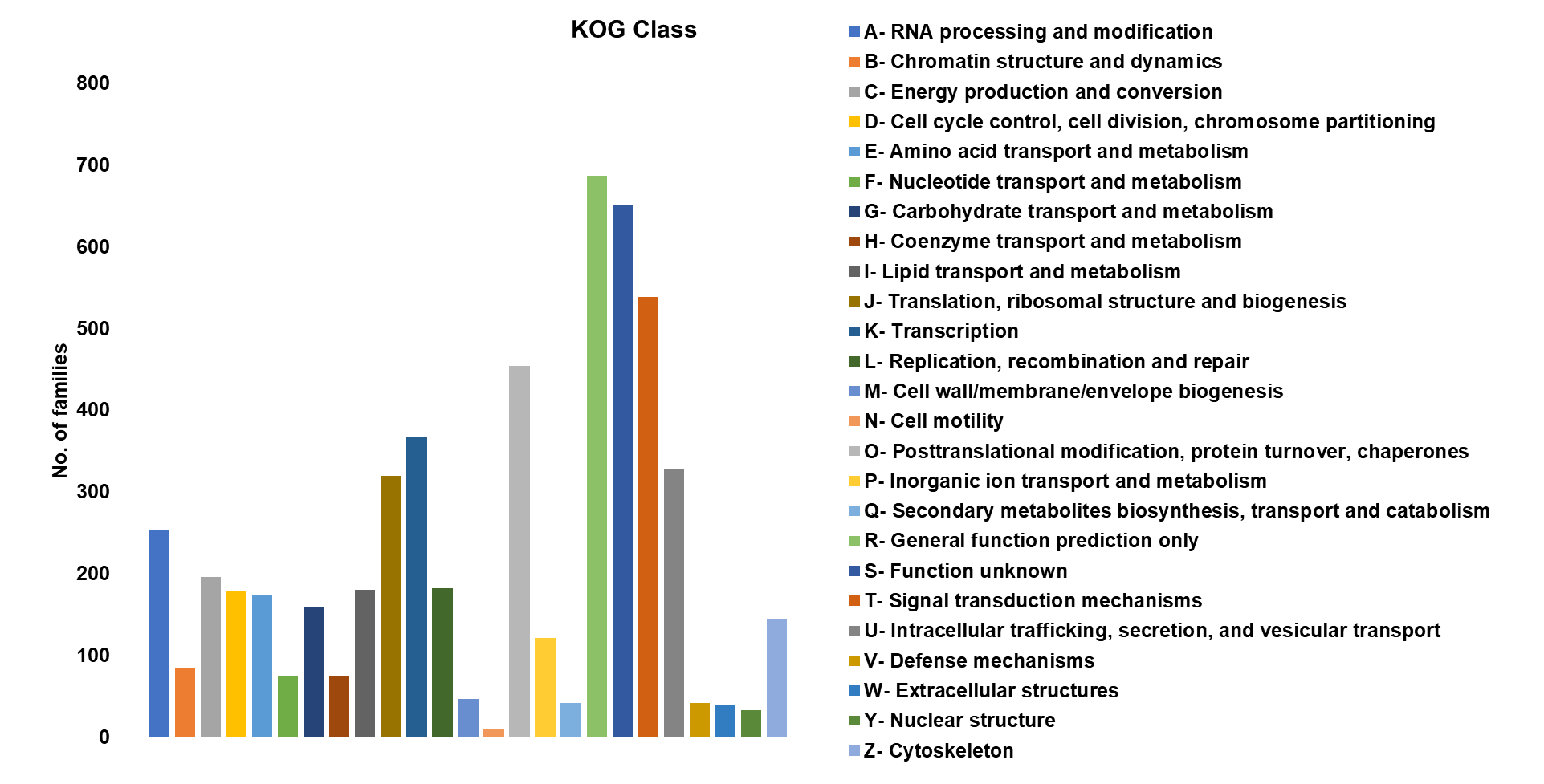 Supplementary File 1e: Information of 105 PsbHLH and TtbHLH genesSupplementary File 1f: The number of PsbHLH and TtbHLH in each species analysedSupplementary File 1g: Information of  77 PsERF and TtERF genesSupplementary File 1h: The number of PsERFand TtbERF in each species analysedSupplementary File 1i: Gel profile of 42 P. santalinus DNA samples amplified with IFGTB442 EST- SSR marker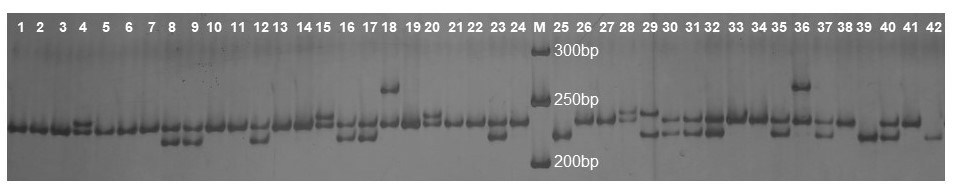 1 – 4: Chitoor East (CE), 5 – 6: Puttur (PU), 7 – 10: Srikalakasti (SKH), 11 – 14: Mamandur North (MN), 15 – 18: Mamandur South (MS), 19 – 29: Chamala (CH), 30 – 38: Tirupathi (TR), 39 – 42: Balapalli (BP), M – 50bp ladder. Species NameGametophyticSporophyticParsed_nPterocarpus acerifolius Willd.22-22Pterocarpus echinatus Pers.11-11Pterocarpus echinatus Pers.22-22Pterocarpus indicus Herb. Madr. ex Wallich22-22Pterocarpus indicus Willd.102010Pterocarpus indicus Willd.-4422Pterocarpus macrocarpus Kurz.-3417Pterocarpus marsupium Roxb.-2211Pterocarpus marsupium Roxb.-4422Pterocarpus rohrii Vahl.10-10Pterocarpus rotundifolius (Sond.) Druce-2412Pterocarpus santalinoides DC.-2211Pterocarpus santalinus L. f. (Present Study)*-2010S. NoOrganism nameFamily nameNumber of hits1MedicagotruncatulaFabaceae195902Actinidiachinensis var. chinensisActinidiaceae23983Cinnamomummicranthum f. kanehiraeLauraceae4904Aegilopstauschii subsp. strangulataPoaceae2935ArabisalpinaBrassicaceae2456Musa balbisianaMusaceae1857Musa acuminata subsp. malaccensisMusaceae1838AmborellatrichopodaAmborellaceae1599Glycine maxFabaceae9610Arabidopsis thalianaBrassicaceae5811ArachishypogaeaFabaceae4312PisumsativumFabaceae2213Cicer arietinumFabaceae2014SpatholobussuberectusFabaceae1515Lotus japonicusFabaceae1516NicotianatabacumSolanaceae1517AmmopiptanthusmongolicusFabaceae1418MedicagosativaFabaceae1219CajanuscajanFabaceae1220Vignaradiata var. radiata Fabaceae12S. NobHLH TF IDAth HitEntryGeneGroupUnigene ID1PsbHLH10117_c0_g1.p1AT5G54680Q9FH37ILR3IVcTRINITY_DN10117_c0_g12PsbHLH10117_c0_g2.p1AT5G54680Q9FH38ILR3IVcTRINITY_DN10117_c0_g23PsbHLH10404_c0_g4.p1AT3G06590Q9C8Z9BHLH148IIIeTRINITY_DN10404_c0_g44PsbHLH11005_c0_g1.p1AT4G16430O23487BHLH3IIIdTRINITY_DN11005_c0_g15PsbHLH11005_c0_g3.p1AT4G16430O23488BHLH3IIIdTRINITY_DN11005_c0_g36PsbHLH11005_c0_g4.p1AT4G16430O23489BHLH3IIIdTRINITY_DN11005_c0_g47PsbHLH11005_c0_g5.p1AT4G16430O23490BHLH3IIIdTRINITY_DN11005_c0_g58PsbHLH12112_c0_g1.p1AT1G59640Q0JXE7BPEXIITRINITY_DN12112_c0_g19PsbHLH12587_c0_g1.p1AT1G05805Q8H102BHLH128IXTRINITY_DN12587_c0_g110PsbHLH12587_c0_g2.p1AT1G05805Q8H103BHLH128IXTRINITY_DN12587_c0_g211PsbHLH12593_c0_g1.p1AT1G10120Q6NKN9BHLH74XIITRINITY_DN12593_c0_g112PsbHLH13211_c0_g1.p1AT4G29100Q8S3D2BHLH68XTRINITY_DN13211_c0_g113PsbHLH13211_c0_g2.p1AT4G29100Q8S3D2BHLH68XTRINITY_DN13211_c0_g214PsbHLH14347_c0_g1.p1AT3G59060Q84LH8PIF5VIIaTRINITY_DN14347_c0_g115PsbHLH1557_c0_g1.p1AT1G05710Q7XJU2BHLH153IIIeTRINITY_DN1557_c0_g116PsbHLH1557_c0_g2.p1AT1G05710Q7XJU3BHLH153IIIeTRINITY_DN1557_c0_g217PsbHLH16305_c0_g1.p1AT1G32640Q39204MYC2IIIeTRINITY_DN16305_c0_g118PsbHLH16321_c0_g1.p1AT1G32640Q39205MYC2IIIeTRINITY_DN16321_c0_g119PsbHLH1792_c0_g1.p1AT2G42280Q66GR3BHLH130IXTRINITY_DN1792_c0_g120PsbHLH1792_c0_g2.p1AT2G42280Q66GR4BHLH130IXTRINITY_DN1792_c0_g221PsbHLH2177_c0_g3.p1AT3G07340Q9SRT2BHLH62XIITRINITY_DN2177_c0_g322PsbHLH237_c2_g1.p1AT4G34530Q8GY61BHLH63XIITRINITY_DN237_c2_g123PsbHLH237_c2_g2.p1AT4G34530Q8GY62BHLH63XIITRINITY_DN237_c2_g224PsbHLH2825_c0_g1.p1AT4G00050Q8GZ38UNE10VIIbTRINITY_DN2825_c0_g125PsbHLH2825_c0_g2.p1AT4G00050Q8GZ39UNE10VIIbTRINITY_DN2825_c0_g226PsbHLH2933_c1_g1.p1AT3G61950Q700E4BHLH67IaTRINITY_DN2933_c1_g127PsbHLH3104_c0_g2.p1AT3G59060Q84LH8PIF5VIIaTRINITY_DN3104_c0_g228PsbHLH3214_c0_g3.p1AT1G32640Q39204MYC2IIIeTRINITY_DN3214_c0_g329PsbHLH3214_c0_g4.p1AT1G32640Q39204MYC2IIIeTRINITY_DN3214_c0_g430PsbHLH3628_c0_g1.p1AT2G40200Q9XEF0BHLH51IVcTRINITY_DN3628_c0_g131PsbHLH3628_c0_g2.p1AT2G40200Q9XEF1BHLH51IVcTRINITY_DN3628_c0_g232PsbHLH4222_c0_g2.p1AT5G57150Q2HIV9BHLH35IIIcTRINITY_DN4222_c0_g233PsbHLH4386_c0_g2.p1AT5G08130Q9LEZ3BIM1VaTRINITY_DN4386_c0_g234PsbHLH4386_c0_g4.p1AT5G08130Q9LEZ4BIM1VaTRINITY_DN4386_c0_g435PsbHLH4826_c0_g1.p1AT1G12860Q9LPW3SCRM2IIIbTRINITY_DN4826_c0_g136PsbHLH483_c0_g1.p1AT5G54680Q9FH37ILR3IVcTRINITY_DN483_c0_g137PsbHLH483_c0_g2.p1AT5G54680Q9FH38ILR3IVcTRINITY_DN483_c0_g238PsbHLH483_c0_g3.p1AT5G54680Q9FH39ILR3IVcTRINITY_DN483_c0_g339PsbHLH483_c0_g4.p1AT5G54680Q9FH40ILR3IVcTRINITY_DN483_c0_g440PsbHLH5259_c0_g2.p1AT1G10120Q6NKN9BHLH74XIITRINITY_DN5259_c0_g241PsbHLH5348_c0_g3.p1AT2G42280Q66GR3BHLH130IXTRINITY_DN5348_c0_g342PsbHLH6367_c0_g2.p1AT1G59640Q0JXE7BPEXIITRINITY_DN6367_c0_g243PsbHLH6676_c0_g8.p1AT3G26744Q9LSE2SCRMIIIbTRINITY_DN6676_c0_g844PsbHLH7516_c0_g4.p1AT1G72210Q9C7T4BHLH96IaTRINITY_DN7516_c0_g445PsbHLH7963_c0_g1.p1AT4G14410Q8L467BHLH104IV cTRINITY_DN7963_c0_g146PsbHLH7963_c0_g3.p1AT4G14410Q8L468BHLH104IV cTRINITY_DN7963_c0_g347PsbHLH8234_c0_g1.p1AT1G68810Q9S7Y1BHLH30IVcTRINITY_DN8234_c0_g148PsbHLH8745_c0_g1.p1AT3G57800Q3EAI1BHLH60XIITRINITY_DN8745_c0_g149PsbHLH8745_c0_g2.p1AT3G57800Q3EAI2BHLH60XIITRINITY_DN8745_c0_g250PsbHLH8745_c0_g5.p1AT3G57800Q3EAI3BHLH60XIITRINITY_DN8745_c0_g551PsbHLH9937_c0_g1.p1AT4G02590O22768UNE12XIITRINITY_DN9937_c0_g152PsbHLH9937_c0_g2.p1AT4G02590O22769UNE12XIITRINITY_DN9937_c0_g253TtbHLH11340_c0_seq1.p1AT4G00480Q8W2F1BHLH12IIIfcomp11340_c0_seq154TtbHLH12054_c0_seq1.p1AT4G02590O22768UNE12IIIecomp12054_c0_seq155TtbHLH12997_c0_seq1.p1AT4G25400Q9STJ7BHLH118Ibcomp12997_c0_seq156TtbHLH12997_c0_seq2.p1AT4G25410Q9STJ6BHLH126Ibcomp12997_c0_seq257TtbHLH13124_c1_seq1.p1AT5G67060Q9FHA7HEC1VIIIbcomp13124_c1_seq158TtbHLH13124_c1_seq2.p1AT5G67060Q9FHA8HEC1VIIIbcomp13124_c1_seq259TtbHLH13245_c1_seq1.p1AT2G20180Q8GZM7PIF1VIIacomp13245_c1_seq160TtbHLH13245_c1_seq2.p1AT2G20180Q8GZM8PIF1VIIacomp13245_c1_seq261TtbHLH13304_c0_seq1.p1AT4G36930Q9FUA4SPTVIIbcomp13304_c0_seq162TtbHLH13377_c0_seq1.p1AT3G21330Q8S3D2BHLH87VIIIbcomp13377_c0_seq163TtbHLH13547_c0_seq1.p1AT4G14410Q8L467BHLH104IV ccomp13547_c0_seq164TtbHLH13547_c0_seq2.p1AT3G23210Q9LTC7BHLH34Ivccomp13547_c0_seq265TtbHLH16459_c0_seq1.p1AT4G34530Q8GY61BHLH63XIIcomp16459_c0_seq166TtbHLH16952_c0_seq1.p1AT1G59640Q0JXE7BPEXIIcomp16952_c0_seq167TtbHLH17906_c1_seq1.p1AT1G68920Q9CAA9BHLH49XIIcomp17906_c1_seq168TtbHLH18066_c0_seq1.p1AT2G22770Q8S3F1NAI1IVacomp18066_c0_seq169TtbHLH18286_c2_seq1.p1AT2G24260Q9ZUG9LRL1XIcomp18286_c2_seq170TtbHLH18743_c3_seq1.p1AT3G50330Q9SND4HEC2VIIIbcomp18743_c3_seq171TtbHLH19020_c0_seq1.p1AT2G42300Q8VZ02BHLH48XIIcomp19020_c0_seq172TtbHLH19488_c0_seq1.p1AT5G57150Q2HIV9BHLH35IIIccomp19488_c0_seq173TtbHLH19488_c0_seq2.p1AT4G29930Q700E3BHLH27IIIacomp19488_c0_seq274TtbHLH19881_c1_seq1.p1AT4G29100Q8S3D1BHLH68Xcomp19881_c1_seq175TtbHLH19882_c1_seq1.p1AT1G51140Q9C690BHLH122IXcomp19882_c1_seq176TtbHLH19882_c1_seq2.p1AT2G42280Q66GR3BHLH130IXcomp19882_c1_seq277TtbHLH19932_c1_seq1.p1AT5G62610Q9LV17BHLH79XIIcomp19932_c1_seq178TtbHLH19932_c1_seq2.p1AT1G59640Q0JXE7BPEXIIcomp19932_c1_seq279TtbHLH19932_c1_seq3.p1AT5G62610Q9LV17BHLH79XIIcomp19932_c1_seq380TtbHLH19932_c1_seq4.p1AT1G59640Q0JXE7BPEXIIcomp19932_c1_seq481TtbHLH19934_c0_seq1.p1AT4G36930Q9FUA4SPTVIIbcomp19934_c0_seq182TtbHLH20036_c1_seq1.p1AT1G09530O80536PIF3VIIacomp20036_c1_seq183TtbHLH20298_c2_seq1.p1AT4G16430O23488BHLH3IIIdcomp20298_c2_seq184TtbHLH20515_c1_seq1.p1AT4G02590O22768UNE12XIIcomp20515_c1_seq185TtbHLH20515_c1_seq2.p1AT4G02590O22769UNE12XIIcomp20515_c1_seq286TtbHLH20740_c0_seq1.p1AT4G29100Q8S3D2BHLH68Xcomp20740_c0_seq187TtbHLH21025_c0_seq1.p1AT5G54680Q9FH37ILR3IVccomp21025_c0_seq188TtbHLH21025_c0_seq2.p1AT5G54680Q9FH38ILR3IVccomp21025_c0_seq289TtbHLH22497_c0_seq1.p1AT5G54680Q9FH39ILR3IVccomp22497_c0_seq190TtbHLH24058_c0_seq1.p1AT2G43010Q8W2F3PIF4VIIacomp24058_c0_seq191TtbHLH24742_c0_seq1.p1AT5G08130Q9LEZ3BIM1Vacomp24742_c0_seq192TtbHLH26182_c0_seq1.p1AT5G08130Q9LEZ3BIM1Vacomp26182_c0_seq193TtbHLH27561_c0_seq1.p1AT4G37850Q9T072BHLH25IVacomp27561_c0_seq194TtbHLH29284_c0_seq1.p1AT5G46760Q9FIP9MYC3IIIecomp29284_c0_seq195TtbHLH7898_c0_seq1.p1AT5G48560Q9FJL4BHLH78XIIcomp7898_c0_seq196TtbHLH7955_c0_seq1.p1AT2G31280Q58G01BHLH155IIIecomp7955_c0_seq197TtbHLH8004_c0_seq1.p1AT2G22760Q1PF16BHLH19Ivacomp8004_c0_seq198TtbHLH8393_c0_seq1.p1AT4G20970F4JIJ7BHLH162Ibcomp8393_c0_seq199TtbHLH8482_c1_seq1.p1AT4G17880O49687MYC4IIIecomp8482_c1_seq1100TtbHLH8636_c1_seq1.p1AT1G32640Q39204MYC2IIIecomp8636_c1_seq1101TtbHLH8854_c0_seq1.p1AT1G01260Q9LNJ5BHLH13IIIdcomp8854_c0_seq1102TtbHLH8912_c0_seq1.p1AT3G26744Q9LSE2SCRMIIIbcomp8912_c0_seq1103TtbHLH9284_c0_seq1.p1AT4G37850Q9T072BHLH25IVacomp9284_c0_seq1104TtbHLH9319_c0_seq1.p1AT1G05805Q8H102BHLH128IXcomp9319_c0_seq1105TtbHLH9369_c0_seq1.p1AT4G37850Q9T072BHLH25IVacomp9369_c0_seq1S. NoGroupSubgroupPsbHLH numbersTtbHLH numbersTotal Numbers1Ia2022Ib0333IIIa0114IIIb2135IIIc1126IIId4267IIIe75128IIIf0119IVa05510IVc1151611Va22412VIIa24613VIIb22414VIIIb04415IX53816X22417XI01118XII121123Total5253105S. NoERF TF IDAth HitEntryGeneGroupUnigene ID1PsERF11572_c0_g1.p1AT2G40350Q9SIZ0DREB2HIVaTRINITY_DN11572_c0_g12PsERF11572_c1_g1.p1AT2G40350Q9SIZ1DREB2HIVaTRINITY_DN11572_c1_g13PsERF12706_c0_g1.p1AT4G34410Q9SZ06ERF109XbTRINITY_DN12706_c0_g14PsERF12706_c0_g2.p1AT4G34410Q9SZ07ERF109XbTRINITY_DN12706_c0_g25PsERF13199_c0_g1.p1AT5G51190Q8VY90ERF105IXbTRINITY_DN13199_c0_g16PsERF13199_c0_g2.p1AT5G51190Q8VY91ERF105IXbTRINITY_DN13199_c0_g27PsERF1360_c0_g1.p1AT5G25390Q3E958SHN3VaTRINITY_DN1360_c0_g18PsERF14345_c0_g1.p1AT1G46768Q8LC30RAP2-1IIaTRINITY_DN14345_c0_g19PsERF14356_c0_g2.p1AT1G64380Q9C7W2ERF061IbTRINITY_DN14356_c0_g210PsERF15106_c0_g1.p1AT5G07580Q9LY05ERF106IXbTRINITY_DN15106_c0_g111PsERF15476_c0_g1.p1AT1G68550Q9CA27ERF118VI-LTRINITY_DN15476_c0_g112PsERF15487_c0_g1.p1AT5G25390Q3E959SHN3VaTRINITY_DN15487_c0_g113PsERF15538_c0_g1.p1AT1G01250Q1ECI2ERF023IIIaTRINITY_DN15538_c0_g114PsERF1580_c0_g2.p1AT1G78080Q8H1E4RAP2-4IbTRINITY_DN1580_c0_g215PsERF1649_c0_g2.p1AT3G16770P42736RAP2-3VIITRINITY_DN1649_c0_g216PsERF1729_c0_g1.p1AT4G17500O80337ERF1AIXaTRINITY_DN1729_c0_g117PsERF1831_c0_g1.p1AT3G15210O80340ERF4VIIIaTRINITY_DN1831_c0_g118PsERF1831_c0_g2.p1AT3G15210O80341ERF4VIIIaTRINITY_DN1831_c0_g219PsERF1831_c0_g4.p1AT3G15210O80342ERF4VIIIaTRINITY_DN1831_c0_g420PsERF2319_c0_g1.p1AT1G19210Q84QC2ERF017IIbTRINITY_DN2319_c0_g121PsERF2319_c0_g2.p1AT1G19210Q84QC3ERF017IIbTRINITY_DN2319_c0_g222PsERF2319_c0_g3.p1AT1G19210Q84QC4ERF017IIbTRINITY_DN2319_c0_g323PsERF2319_c0_g3.p3AT1G19210Q84QC5ERF017IIbTRINITY_DN2319_c0_g324PsERF2541_c0_g1.p1AT5G44210Q9FE67ERF9VIIIaTRINITY_DN2541_c0_g125PsERF2541_c0_g2.p1AT5G44210Q9FE68ERF9VIIIaTRINITY_DN2541_c0_g226PsERF2541_c0_g3.p1AT5G44210Q9FE69ERF9VIIIaTRINITY_DN2541_c0_g327PsERF2541_c0_g4.p1AT5G44210Q9FE70ERF9VIIIaTRINITY_DN2541_c0_g428PsERF2588_c0_g1.p1AT1G50640O80339ERF3VIIIaTRINITY_DN2588_c0_g129PsERF2588_c0_g2.p1AT1G50640O80340ERF3VIIIaTRINITY_DN2588_c0_g230PsERF3449_c3_g1.p1AT1G01250Q1ECI3ERF023IIIaTRINITY_DN3449_c3_g131PsERF3449_c4_g1.p1AT1G01250Q1ECI4ERF023IIIaTRINITY_DN3449_c4_g132PsERF3667_c0_g2.p2AT1G50640O80341ERF3VIIIaTRINITY_DN3667_c0_g233PsERF3814_c0_g1.p1AT2G23340O22174ERF008TRINITY_DN3814_c0_g134PsERF3814_c0_g2.p1AT3G50260Q9SNE1ERF011IIaTRINITY_DN3814_c0_g235PsERF4263_c0_g1.p1AT4G13040Q56XP9At4g13040TRINITY_DN4263_c0_g136PsERF5156_c0_g1.p1AT5G07580Q9LY06ERF106IXbTRINITY_DN5156_c0_g137PsERF525_c0_g1.p1AT5G47230O80341ERF5IXbTRINITY_DN525_c0_g138PsERF525_c1_g1.p1AT5G47230O80342ERF5IXbTRINITY_DN525_c1_g139PsERF5602_c0_g1.p1AT5G47230O80343ERF5IXbTRINITY_DN5602_c0_g140PsERF5602_c0_g2.p1AT5G47230O80344ERF5IXbTRINITY_DN5602_c0_g241PsERF6068_c0_g3.p1AT1G50640O80342ERF3VaTRINITY_DN6068_c0_g342PsERF6252_c0_g2.p1AT1G68550Q9CA28ERF118VI-LTRINITY_DN6252_c0_g243PsERF6404_c0_g1.p1AT4G17500O80338ERF1AIXaTRINITY_DN6404_c0_g144PsERF6937_c0_g2.p1AT1G15360Q9XI33WIN1VaTRINITY_DN6937_c0_g245PsERF8159_c1_g1.p1AT4G17500O80339ERF1AIXaTRINITY_DN8159_c1_g146PsERF9270_c0_g1.p2AT5G11590Q9LYD3DREB3IIIeTRINITY_DN9270_c0_g147PsERF9270_c0_g2.p2AT5G11590Q9LYD4DREB3IIIeTRINITY_DN9270_c0_g248PsERF9606_c0_g2.p1AT2G40340Q8LFR2DREB2CIVaTRINITY_DN9606_c0_g249PsERF990_c0_g1.p1AT1G78080Q8H1E5RAP2-4IbTRINITY_DN990_c0_g150PsERF990_c0_g2.p1AT1G78080Q8H1E6RAP2-4IbTRINITY_DN990_c0_g251PsERF990_c0_g3.p1AT1G78080Q8H1E7RAP2-4IbTRINITY_DN990_c0_g352TtERF10593_c0_seq1.p1AT3G16770P42737RAP2-3VIIcomp10593_c0_seq153TtERF12935_c0_seq1.p1AT5G61890Q9FH54ERF114Xacomp12935_c0_seq154TtERF13336_c1_seq1.p1AT1G68550Q9CA29ERF118VI-Lcomp13336_c1_seq155TtERF15970_c2_seq1.p1AT1G72570Q1PFE1AIL1comp15970_c2_seq156TtERF18492_c1_seq1.p1AT3G16770P42738RAP2-3VIIcomp18492_c1_seq157TtERF18712_c0_seq1.p1AT3G14230Q9LUM4RAP2-2VIIcomp18712_c0_seq158TtERF18712_c0_seq2.p1AT3G14230Q9LUM5RAP2-2VIIcomp18712_c0_seq259TtERF18712_c0_seq3.p1AT3G14230Q9LUM6RAP2-2VIIcomp18712_c0_seq360TtERF19151_c1_seq1.p1AT5G47230O80345ERF5IXbcomp19151_c1_seq161TtERF19151_c1_seq2.p1AT4G17490Q8VZ91ERF6IXbcomp19151_c1_seq262TtERF19900_c1_seq1.p1AT3G25730Q9LS06ARF14comp19900_c1_seq163TtERF20119_c0_seq1.p1AT1G78080Q8H1E8RAP2-4Ibcomp20119_c0_seq164TtERF20119_c2_seq1.p1AT1G78080Q8H1E9RAP2-4Ibcomp20119_c2_seq165TtERF20277_c5_seq2.p1AT5G44210Q9FE71ERF9VIIIacomp20277_c5_seq266TtERF20277_c5_seq3.p1AT3G15210O80343ERF4VIIIacomp20277_c5_seq367TtERF20277_c5_seq4.p1AT3G15210O80344ERF4VIIIacomp20277_c5_seq468TtERF20277_c5_seq5.p1AT5G44210Q9FE72ERF9VIIIacomp20277_c5_seq569TtERF22519_c0_seq1.p1AT5G07580Q9LY07ERF106IXbcomp22519_c0_seq170TtERF23985_c0_seq1.p1AT2G40350Q9SIZ2DREB2HIVacomp23985_c0_seq171TtERF26957_c0_seq1.p1AT5G51190Q8VY92ERF105IXbcomp26957_c0_seq172TtERF42323_c0_seq1.p1AT1G68550Q9CA30ERF118VI-Lcomp42323_c0_seq173TtERF641_c0_seq1.p1AT4G28140Q9M0J3ERF054Iacomp641_c0_seq174TtERF7718_c0_seq1.p1AT1G01250Q1ECI5ERF023IIIacomp7718_c0_seq175TtERF8828_c0_seq1.p1AT1G50640O80343ERF3VIIIacomp8828_c0_seq176TtERF8891_c0_seq1.p1AT1G78080Q8H1E10RAP2-4Ibcomp8891_c0_seq177TtERF8891_c1_seq1.p1AT5G65130Q9FJQ2ERF057Ibcomp8891_c1_seq1S. NoGroupSubgroupPsERF numbersTtERF numbersTotal numbers1Ia0112Ib5493IIa2024IIb4045IIIa3146IIIe2027IVa3148Va4049VIL22410VII15611VIIIa1051512IXa30313IXb841214Xa01115Xb20216Unclassified224Total512677